1ºF TEAM  PROJECT:  PLAYING TO BE HEALTHY.Goals:Learning about healthy food to improve our life style.Distinguishing between countables /uncountables in the food context.Using quantifiers with food properly.Learning the importance of tea in English life and knowing the main dishes in British culture.Designing  Easter Eggs in a funny way.Learning how to cook the popular mugcakes.Singing along “Monster Mash” ( by Bobby “Boris” Pickett): a song about monsters to mark the 200th anniversary of the creation of Frankenstein by Mary Shelly.Teams (1ºF):  GROUP NUMBER: .......................ACTIVITY 1:  LET´S PLAY WITH SHOPPINGHave a look to your basket, identify the food  and copy the words in English in the following shopping list, using the quantifiers: a/an/some. Then classify the food items into: Countables or Uncountables. Use a dictionary if necessary. Let´s go to the point !MY SHOPPING LISTGROUP NUMBER:__________CLASSIFICATION                           COUNTABLES                                                                     UNCOUNTABLESNow, look at your shopping list again and select  food items to cook a recipe you like. Copy the ingredients and explain the recipe step by step.RECIPE:.................................................................................INGREDIENTS: ________________________________________________________________________________PROCESS:________________________________________________________________________________________________________________________________________________________________________________________________________________________________________________________________________________________________________________________GROUP NUMBER: __________1- Where is tea from?a) Britainb) Chinac) Portugal2- How was tea used before being considered a drink?a) as garden decorationb) as plant to feed animalsc) as medicine3- When was tea popular in Britain?a) During the 15th centuryb) In the 1st part of 16th centuryc) By the end of 17th century4- Who drank  tea by that time?a) poor peopleb)rich peoplec) everybody5- What time is tea usually served?a) at 3 o´clockb) at four o´clockc) at 5 o´clock6- What is a scone?a) a tea roomb) a cakec) a plant7- What type of tea is the most expensive?a) Oolong teab)white teac) black tea8- What type of tea has digestive beefits?a) Oolong teab) green teac) black tea9- What is the utensil to separate tea leaves from water?a) strainerb) teapotc) tea cup10- How must be the water to prepare a cup of tea?a) coldb) boilingc) frozenTeam 1: Manuel Morgado, Daniel Fernández, Karina Clemente , Fabiola Prieto.Team 2: Nadia Cortés, Curro Ponce, Pablo Tocino, Marta Elías.Team 3: Alejandra Pérez, Marta Borrallo, Airám Faraj, Marcial Clemente.Team 4: Minerva Barrera, Raquel Bohórquez, Marcos Martín, Jesús García, Elea Redondo.Team 5: Oliver Serrano, valeria Vázquez, Andrea Brioso, Älvaro Carrasco, Lucía González.Team 6: Juan Mª Ibáñez, Francisco Acebedo, Patricia Sánchez, Nourdine Yahía, Denia Rodriguez.QUESTIONNAIRE: HISTORY AND TYPES OF TEA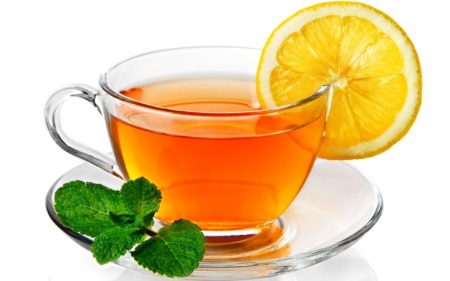 